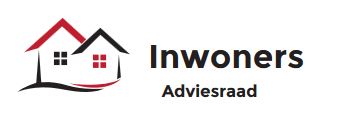 Agenda								Datum:		10 januari 2018Tijdstip:		17.00 uur tot 19.00 uurLocatie:		Werkcafé IGenodigden:	Tonnie Bonnet, Marièlle Engelhart, Jan Buitelaar, Piet de Kooter, Els van Iersel, Lyda de Jong, Hub OrbonsAfwezig: 	Gemeente:	Léon Koek, Froukje Jellema/notulist Voorzitter:                Annette SaxAgenda:Opening en vaststellen agendaEvaluatie adviesraad (Tonnie, Piet, Lyda, Annette)Concept-advies uitvoeringsplan Maatschappelijke Zorg (Jan, Mariëlle, Tonnie)Advisering Klijnsmagelden/Armoedebeleid (Jan, Els)Verslag 13 december 2018Communicatie Rondvraag en sluitingBijlage(n): Verslag vorige vergaderingConcept-advies uitvoeringsplan